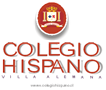 LISTA DE ÚTILES 20213º BásicoLENGUAJE Y COMUNICACIÓN.1 cuaderno universitario de cuadro grande 80 hojas.  EDUCACIÓN MATEMÁTICA1 cuaderno universitario 80 hojas, de cuadro grande (con forro transparente). CIENCIAS NATURALESCuaderno universitario de cuadro grande 80 hojas (con forro transparente). CIENCIAS SOCIALESCuaderno universitario de cuadro grande 80 hojas (con forro transparente). INGLÉS1 cuaderno universitario de cuadro grande 80 hojas (con forro transparente). EDUCACIÓN FÍSICA Y SALUD Uniforme deportivo oficial del establecimiento. (Buzo, calza/short y polera)Implementos de aseo: Traer bolso marcado con nombre y curso, que contenga los siguientes útiles: toalla de mano, jabón, peineta, desodorante, colonia y polera de recambio.MÚSICAUna Flauta dulce o metalófono Un cuaderno chico de 40 hojasEDUCACIÓN ARTÍSTICA Y EDUCACIÓN TECNOLÓGICAMateriales a pedir en el momento en que se desarrolle cada unidad (block, témpera, pinceles, etc.)ÚTILES DE USO DIARIO.ESTUCHE CON:12 lápices de colores12 plumones (colores)2 lápices grafitos 1 Goma de borrar 1 pegamento en barra1 tijera punta roma1 sacapuntas1 regla 30 cm. (Se sugiere plástica por seguridad)¡BIENVENIDOS AL AÑO ESCOLAR 2021!